COLLABORATOR FEEDBACK REPORT 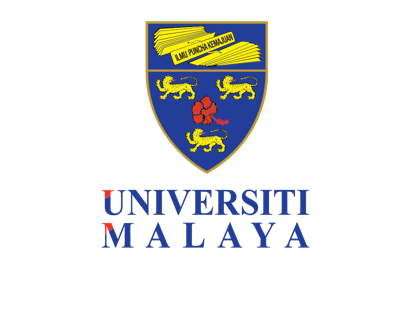 LAPORAN MAKLUM BALAS  RAKAN KOLABORASI      One (1) softcopy of this form in word and pdf format must be submitted to UMCares email:Satu(1) salinan dalam format word dan pdf hendaklah dihantar ke emel UMCares:  umcares@um.edu.my [Please note that INCOMPLETE FORM will not be processed][Borang yang TIDAK LENGKAP tidak akan diproses]COLLABORATOR FEEDBACK REPORT LAPORAN MAKLUM BALAS  RAKAN KOLABORASI      One (1) softcopy of this form in word and pdf format must be submitted to UMCares email:Satu(1) salinan dalam format word dan pdf hendaklah dihantar ke emel UMCares:  umcares@um.edu.my [Please note that INCOMPLETE FORM will not be processed][Borang yang TIDAK LENGKAP tidak akan diproses]COLLABORATOR FEEDBACK REPORT LAPORAN MAKLUM BALAS  RAKAN KOLABORASI      One (1) softcopy of this form in word and pdf format must be submitted to UMCares email:Satu(1) salinan dalam format word dan pdf hendaklah dihantar ke emel UMCares:  umcares@um.edu.my [Please note that INCOMPLETE FORM will not be processed][Borang yang TIDAK LENGKAP tidak akan diproses]COLLABORATOR FEEDBACK REPORT LAPORAN MAKLUM BALAS  RAKAN KOLABORASI      One (1) softcopy of this form in word and pdf format must be submitted to UMCares email:Satu(1) salinan dalam format word dan pdf hendaklah dihantar ke emel UMCares:  umcares@um.edu.my [Please note that INCOMPLETE FORM will not be processed][Borang yang TIDAK LENGKAP tidak akan diproses]COLLABORATOR FEEDBACK REPORT LAPORAN MAKLUM BALAS  RAKAN KOLABORASI      One (1) softcopy of this form in word and pdf format must be submitted to UMCares email:Satu(1) salinan dalam format word dan pdf hendaklah dihantar ke emel UMCares:  umcares@um.edu.my [Please note that INCOMPLETE FORM will not be processed][Borang yang TIDAK LENGKAP tidak akan diproses]COLLABORATOR FEEDBACK REPORT LAPORAN MAKLUM BALAS  RAKAN KOLABORASI      One (1) softcopy of this form in word and pdf format must be submitted to UMCares email:Satu(1) salinan dalam format word dan pdf hendaklah dihantar ke emel UMCares:  umcares@um.edu.my [Please note that INCOMPLETE FORM will not be processed][Borang yang TIDAK LENGKAP tidak akan diproses]COLLABORATOR FEEDBACK REPORT LAPORAN MAKLUM BALAS  RAKAN KOLABORASI      One (1) softcopy of this form in word and pdf format must be submitted to UMCares email:Satu(1) salinan dalam format word dan pdf hendaklah dihantar ke emel UMCares:  umcares@um.edu.my [Please note that INCOMPLETE FORM will not be processed][Borang yang TIDAK LENGKAP tidak akan diproses]SECTION A: PROJECT DETAILSSeksyen A: Maklumat ProjekSECTION A: PROJECT DETAILSSeksyen A: Maklumat ProjekSECTION A: PROJECT DETAILSSeksyen A: Maklumat ProjekSECTION A: PROJECT DETAILSSeksyen A: Maklumat ProjekSECTION A: PROJECT DETAILSSeksyen A: Maklumat ProjekSECTION A: PROJECT DETAILSSeksyen A: Maklumat ProjekSECTION A: PROJECT DETAILSSeksyen A: Maklumat Projek6 months6 bulan12 months12 bulanExtension (___________month)Pelanjutan (___________bulan)*Please tick at the appropriate box*Sila tanda di ruang yang berkenaanTITLE OF PROJECTTajuk Projek TITLE OF PROJECTTajuk Projek TITLE OF PROJECTTajuk Projek TITLE OF PROJECTTajuk Projek NAME OF PROJECT LEADER                                                                  Nama Ketua PenyelidikNAME OF PROJECT LEADER                                                                  Nama Ketua PenyelidikNAME OF PROJECT LEADER                                                                  Nama Ketua PenyelidikNAME OF PROJECT LEADER                                                                  Nama Ketua PenyelidikSECTION B: STATUS OF THE PROJECTSeksyen B: Status ProjekSECTION B: STATUS OF THE PROJECTSeksyen B: Status ProjekSECTION B: STATUS OF THE PROJECTSeksyen B: Status ProjekSECTION B: STATUS OF THE PROJECTSeksyen B: Status ProjekSECTION B: STATUS OF THE PROJECTSeksyen B: Status ProjekSECTION B: STATUS OF THE PROJECTSeksyen B: Status ProjekSECTION B: STATUS OF THE PROJECTSeksyen B: Status ProjekNO. OF STAFF / MEMBERS INVOLVED IN THIS PROJECT Bilangan staf/ ahli yang terlibat dalam projek iniDOES THE PROGRESS OF THIS PROJECT MEET THE NEEDS OF YOUR ORGANISATION? PLEASE TICK (√)Adakah perkembangan projek ini telah memenuhi keperluan organisasi anda?Sila tandakan (√)YES / YaYES / YaYES / YaDOES THE PROGRESS OF THIS PROJECT MEET THE NEEDS OF YOUR ORGANISATION? PLEASE TICK (√)Adakah perkembangan projek ini telah memenuhi keperluan organisasi anda?Sila tandakan (√)NO / TidakNO / TidakNO / TidakIF YOU ANSWERED YES, PLEASE INDICATE (√) THE ESTIMATE LEVEL OF INTEREST RECEIPTSJika anda menjawab YA, sila tandakan (√) anggaran tahap penerimaan faedahPERCENTAGE / PeratusPERCENTAGE / PeratusPERCENTAGE / PeratusPERCENTAGE / PeratusPERCENTAGE / PeratusPERCENTAGE / PeratusIF YOU ANSWERED YES, PLEASE INDICATE (√) THE ESTIMATE LEVEL OF INTEREST RECEIPTSJika anda menjawab YA, sila tandakan (√) anggaran tahap penerimaan faedah1-2021-4041-6041-6061-8081-100IF YOU ANSWERED YES, PLEASE INDICATE (√) THE ESTIMATE LEVEL OF INTEREST RECEIPTSJika anda menjawab YA, sila tandakan (√) anggaran tahap penerimaan faedahIF YOU ANSWERED NO, PLEASE INDICATE (√) THE LEVEL OF BENEFIT STILL EXPECTEDJika jawapan TIDAK, sila tandakan (√) tahap faedah yang masih diharapkanPERCENTAGE / PeratusPERCENTAGE / PeratusPERCENTAGE / PeratusPERCENTAGE / PeratusPERCENTAGE / PeratusPERCENTAGE / PeratusIF YOU ANSWERED NO, PLEASE INDICATE (√) THE LEVEL OF BENEFIT STILL EXPECTEDJika jawapan TIDAK, sila tandakan (√) tahap faedah yang masih diharapkan1-2021-4041-6041-6061-8081-100IF YOU ANSWERED NO, PLEASE INDICATE (√) THE LEVEL OF BENEFIT STILL EXPECTEDJika jawapan TIDAK, sila tandakan (√) tahap faedah yang masih diharapkanLIST TYPE OF BENEFIT RECEIVED (E.G PRODUCT, TECHNOLOGY ADVISORY SERVICES, INFORMATION ETC.)Senaraikan bentuk penerimaan manfaat (cth. produk, teknologi, khidmat nasihat, maklumat  dan sebagainya)*PLEASE ADD ADDITIONAL NUMBER (ROW), IF NECESSARY / Sila tambahkan nombor (barisan) baru,  jika perlu1.2. 3.1.2. 3.1.2. 3.1.2. 3.1.2. 3.1.2. 3.SECTION C: IMPACT OF THE PROJECTSeksyen C: Impak ProjekSECTION C: IMPACT OF THE PROJECTSeksyen C: Impak ProjekSECTION C: IMPACT OF THE PROJECTSeksyen C: Impak ProjekINCREASED OF MONETARY BENEFITS TO THE ORGANISATION (IF ANY)Peningkatan faedah kewangan kepada organisasi (jika ada)QUANTITY (%)Kuantiti (%)IMPACT (BEFORE AND AFTER)Impact (Sebelum dan selepas)SALES / JualanRETURN / PendapatanCOST SAVINGS / PenjimatanOTHERS, PLEASE SPECIFY / Lain-lain, sila nyatakan:___________________________________________INCREASED OF NON-MONETARY BENEFITS TO THE ORGANISATION (eg. IN TERMS OF ECONOMY, SOCIAL, HEALTH, ENVIRONMENT, ETC.)Peningkatan faedah bukan kewangan kepada organisasi QUANTITY (%)Kuantiti (%)IMPACTImpactINNOVATION & CREATIVITY / Inovasi & kreativiti  EFFICIENCY OF PROCESS / Kecekapan proses TIME SAVINGS / Penjimatan masaENERGY SAVINGS / Penjimatan tenagaSERVICE QUALITY / Kualiti perkhidmatanQUALITY OF PRODUCT / Kualiti produkEMPLOYEE AWARENESS / Kesedaran pekerja JOB SPECIALIZATION / Pengkhususan kerjaTEAMWORK / Kerja berpasukanCUSTOMER RELATIONSHIPS / Hubungan dengan pelangganJOB SATISFACTION / Kepuasan kerjaOTHERS, PLEASE SPECIFY / Lain-lain, sila nyatakan:___________________________________________SECTION D:  DECLARATION BY THE ORGANISATION REPRESENTATIVESeksyen D: Perakuan Wakil OrganisasiSECTION D:  DECLARATION BY THE ORGANISATION REPRESENTATIVESeksyen D: Perakuan Wakil OrganisasiI HEREBY CERTIFY ALL INFORMATION PROVIDED IS TRUESaya dengan ini mengesahkan semua maklumat yang diberikan adalah benar…………………………………………(Signature / Tandatangan)I HEREBY CERTIFY ALL INFORMATION PROVIDED IS TRUESaya dengan ini mengesahkan semua maklumat yang diberikan adalah benarNAME OF THE ORGANISATION REPRESENTATIVE:Nama wakil organisasiI HEREBY CERTIFY ALL INFORMATION PROVIDED IS TRUESaya dengan ini mengesahkan semua maklumat yang diberikan adalah benarDATE:Tarikh